Prezentacja projektu „KOSMOS”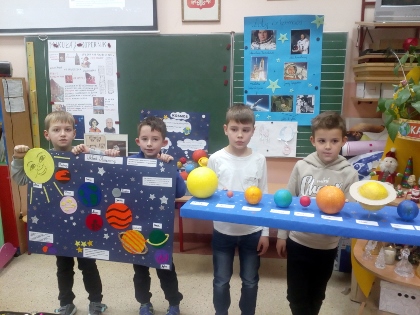 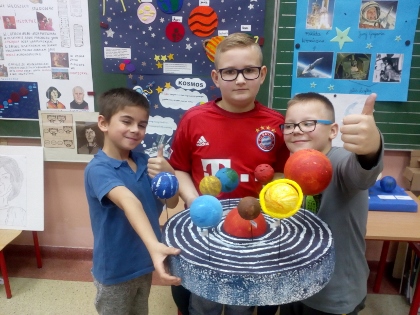 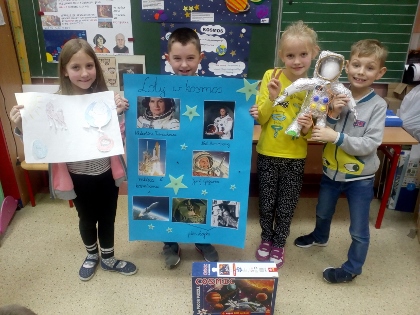 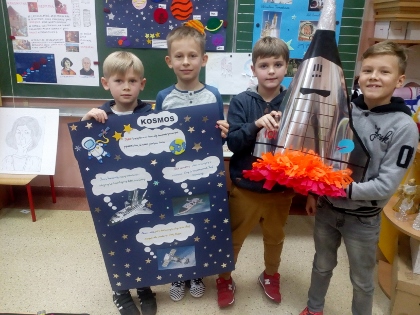 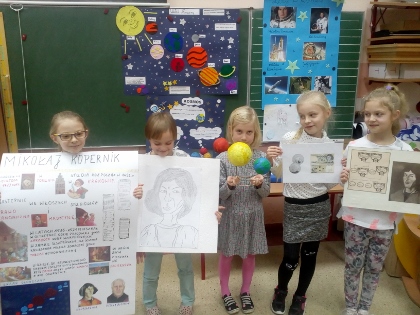 